Ansøgning om befordringsgodtgørelse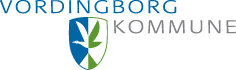 efter SundhedslovenBaggrund for ansøgning (se vejledning på bagsiden)Befordringsgodtgørelsen opgøres som udgangspunkt ved træningsforløbets ophør.Ansøgningsskema kan afleveres til terapeuten i Træning og Rehabilitering.Ansøgning sendes til:Træning og RehabiliteringSankelmarksvej 10A4760 VordingborgAnsøgerAnsøgerNavn	Cpr. nr.AdresseTlf. nr.TræningsstedDatoer for træningsdage hvor der søges befordringsgodtgørelseAntal gangePensionistUdgiften er større end 43,00kr med billigst offentlig transportAfstandAfstanden til træningsstedet er større end 50 km.Og udgifter overstiger 103kr med billigst offentlig transportHelbredstilstand (Sundhedsfaglig vurdering)Helbredstilstanden udelukker brug af offentligt transportmiddel
Kilometer afregning jf. statens takstAttesteres af terapeut _____________________________________For perioden                 _____________________________________DatoAnsøgers underskrift